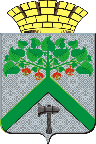 Финансовое управление АДМИНИСТРАЦИИВерхнесалдинскоГО городскоГО округАПРИКАЗОт    22.04. 2022 г.							                        №   23г. Верхняя СалдаО перечне и кодах целевых статей расходов, относящихся к бюджету Верхнесалдинского городского округаНа основании пункта 4 статьи 21 Бюджетного кодекса Российской Федерации, пункта 8 Порядка применения бюджетной классификации Российской Федерации в части, относящейся к бюджету Верхнесалдинского городского округа, утвержденного постановлением администрации Верхнесалдинского городского округа от 22.12.2020 № 3186 «О Порядке применения бюджетной классификации Российской Федерации в части, относящейся к бюджету Верхнесалдинского городского округа» (в редакции   от 06.12.2021  № 3129), в целях исполнения бюджета Верхнесалдинского городского округа на 2022 год и плановый период 2023-2024 годов, утвержденный решением Думы городского округа от 14.12.2021 № 392 «Об утверждении бюджета Верхнесалдинского городского округа на 2022 год и плановый период 2023-2024 годов»,ПРИКАЗЫВАЮ:1. В Перечень и коды целевых статей расходов бюджета Верхнесалдинского городского округа, утвержденные приказом Финансового управления администрации  Верхнесалдинского городского округа от 15.12.2021 № 139 «О перечне и кодах  целевых статей расходов, относящихся к бюджету Верхнесалдинского городского округа» (в редакции от 15.02.2022 № 9/1) внести следующие изменения:1) добавить строки 49-1,49-2,51-1,51-2,51-3,138-1,138-2,138-3,166-1,166-2,166-3,166-4, 166-5,166-6,166-7,166-8,166-9 следующего содержания:2) строку 49 читать в следующей редакции:2.  Разместить настоящий приказ на официальном сайте Верхнесалдинского городского округа: http://v-salda.ru.3. Контроль исполнения настоящего Приказа оставляю за собой.Начальник Финансового управления   администрацииВерхнесалдинского городского округа                                                           С.В. Полковенкова49-1.04 006 25001Внедрение механизмов инициативного бюджетирования на территории Верхнесалдинского городского округа: инициативный проект «Детская спортивно-игровая площадка «Сказка» за счет средств местного бюджета49-2.04 006 25002Внедрение механизмов инициативного бюджетирования на территории Верхнесалдинского городского округа: инициативный проект «Детская спортивно-игровая площадка «Сказка» за счет инициативных платежей 51-1.04 009 25000Внедрение механизмов инициативного бюджетирования на территории Верхнесалдинского городского округа: инициативный проект «Многофункциональная спортивно-игровая площадка «Звездный»51-2.04 009 25001Внедрение механизмов инициативного бюджетирования на территории Верхнесалдинского городского округа: инициативный проект «Многофункциональная спортивно-игровая площадка «Звездный» за счет средств местного бюджета51-3.04 009 25002Внедрение механизмов инициативного бюджетирования на территории Верхнесалдинского городского округа: инициативный проект «Многофункциональная спортивно-игровая площадка «Звездный» за счет инициативных платежей 138-1.10 335 27000Внедрение механизмов инициативного бюджетирования на территории Верхнесалдинского городского округа: инициативный проект «Плавание для всех»138-2.10 335 27001Внедрение механизмов инициативного бюджетирования на территории Верхнесалдинского городского округа: инициативный проект «Плавание для всех» за счет средств местного бюджета138-3.10 335 27002Внедрение механизмов инициативного бюджетирования на территории Верхнесалдинского городского округа: инициативный проект «Плавание для всех» за счет инициативных платежей 166-1.11 217 27000Внедрение механизмов инициативного бюджетирования на территории Верхнесалдинского городского округа: инициативный проект «Мир танца»166.211 217 27001Внедрение механизмов инициативного бюджетирования на территории Верхнесалдинского городского округа: инициативный проект «Мир танца» за счет средств местного бюджета166-3.11 217 27002Внедрение механизмов инициативного бюджетирования на территории Верхнесалдинского городского округа: инициативный проект «Мир танца» за счет инициативных платежей166-4.11 218 27000Внедрение механизмов инициативного бюджетирования на территории Верхнесалдинского городского округа: инициативный проект «Патриот»166-5.11 218 27001Внедрение механизмов инициативного бюджетирования на территории Верхнесалдинского городского округа: инициативный проект «Патриот» за счет средств местного бюджета166-6.11 218 27002Внедрение механизмов инициативного бюджетирования на территории Верхнесалдинского городского округа: инициативный проект «Патриот» за счет инициативных платежей166-7.11 219 27000Внедрение механизмов инициативного бюджетирования на территории Верхнесалдинского городского округа: инициативный проект «Поющие голоса»166-8.11 219 27001Внедрение механизмов инициативного бюджетирования на территории Верхнесалдинского городского округа: инициативный проект «Поющие голоса» за счет средств местного бюджета166-9.11 219 27002Внедрение механизмов инициативного бюджетирования на территории Верхнесалдинского городского округа: инициативный проект «Поющие голоса» за счет инициативных платежей 49.04 006 25000Внедрение механизмов инициативного бюджетирования на территории Верхнесалдинского городского округа: инициативный проект «Детская спортивно-игровая площадка «Сказка»